PASOS PARA ELABORAR CUADROS SINÓPTICOSDebemos partir por  conocer que es SINOPSIS, la cual según definición de diccionario es:
"Una recopilación de datos acerca de los puntos de una obra o tema en particular, para otorgar al espectador un extracto de los aspectos más relevantes del asunto y formándole una visión general de una manera resumida y adecuada". 
Por lo tanto los cuadros sinópticos presentan una caracterización de temas y subtemas, organizando jerárquicamente la información en un diagrama mediante el sistema de llaves o por medio de tablas. Son una representación gráfica que muestra un tema o grupo de temas, objetos o situaciones interrelacionados, que  facilita su contemplación y evaluación conjunta. 


Existen dos formas de realizarlos: La más conocida es por medio de llaves, donde se presenta la información de lo general a lo particular, respetando una jerarquía, de izquierda a derecha.  También pueden presentarse mediante tablas, sin embargo el esquema de llaves es el más indicado para aquellos temas que tienen muchas clasificaciones y tiene la ventaja de ser el más gráfico de todos, por lo que favorece el ejercicio de la memoria visual.


PASOS:
Comprende dos etapas importantes:

- Determinación de los elementos esenciales del contenido.
- Representación esquemática de las relaciones existentes entre esos contenidos

El procedimiento para cumplir con lo anterior conlleva los siguientes pasos:
1. Determinar las ideas centrales. Para esto, utiliza las reglas para elaboración de resúmenes que consideres pertinentes. 

2.  Relacionar los elementos esenciales del texto de manera que se puedan organizar. Se requiere identificar el grado de generalidad de cada uno de esos elementos.
- Supraordinados. Elementos generales que incluyen otros particulares.
- Coordinados. Tienen el mismo grado de generalidad. No se incluyen en otros.
- Subordinados. Elementos más particulares que se encuentran englobados dentro de los supraordinado

3.  Elaborar el esquema que refleja las relaciones de los elementos esenciales del contenido. Representar las relaciones que existen entre los elementos.

POR ULTIMO RECUERDA ENTONCES QUE PARA CONSEGUIR UN BUEN CUADRO SINÓPTICO DEBES SEGUIR LOS PASOS FUNDAMENTALES:
1. Anota las palabras claves o palabras conceptos
2. Realiza los recuadros necesarios
3. Traza líneas o flechas que unan los conceptos
Los contenidos deben ser ENUNCIADOS O IDEAS CONCRETAS para que se comprenda lo que se quiere explicar:
FORMA DE TEMAS: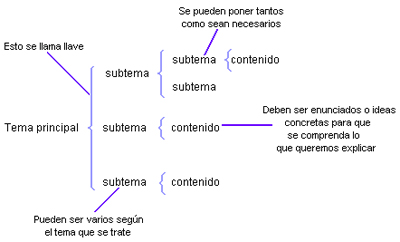 